День дошкольного работника27 сентября – профессиональный праздник у всех работников учреждений дошкольного образования в России.В  наш детский сад пришли дорогие гости: работники нашего дошкольного учреждения, находящиеся на заслуженном отдыхе - заведующий детским садом Шередека Т.А. помощник воспитателя Стороженко А.В., повар  Лухтан Е.А.Музыкальный руководитель Климчук Л.Н. и педагоги детского сада организовали праздничный концерт, на котором присутствовали дети всех возрастных групп, все сотрудники детского сада и гости.Общение продолжилось за чаем, где в непринужденной обстановке встретились разные поколения, которые работали и работают в нашем детском саду. Стало понятно, что в любые времена в детских садах стремятся  работать люди, для которых воспитание детей – истинное призвание. Всегда важно, чтобы  рядом с малышом находился мудрый, ответственный, внимательный и терпеливый воспитатель, прислушивающийся к внутреннему миру воспитанника.Весь коллектив нашего детского сада от всего сердца поздравляет с праздником всех работников дошкольных учреждений, отдающих ежедневно тепло своих сердец детям!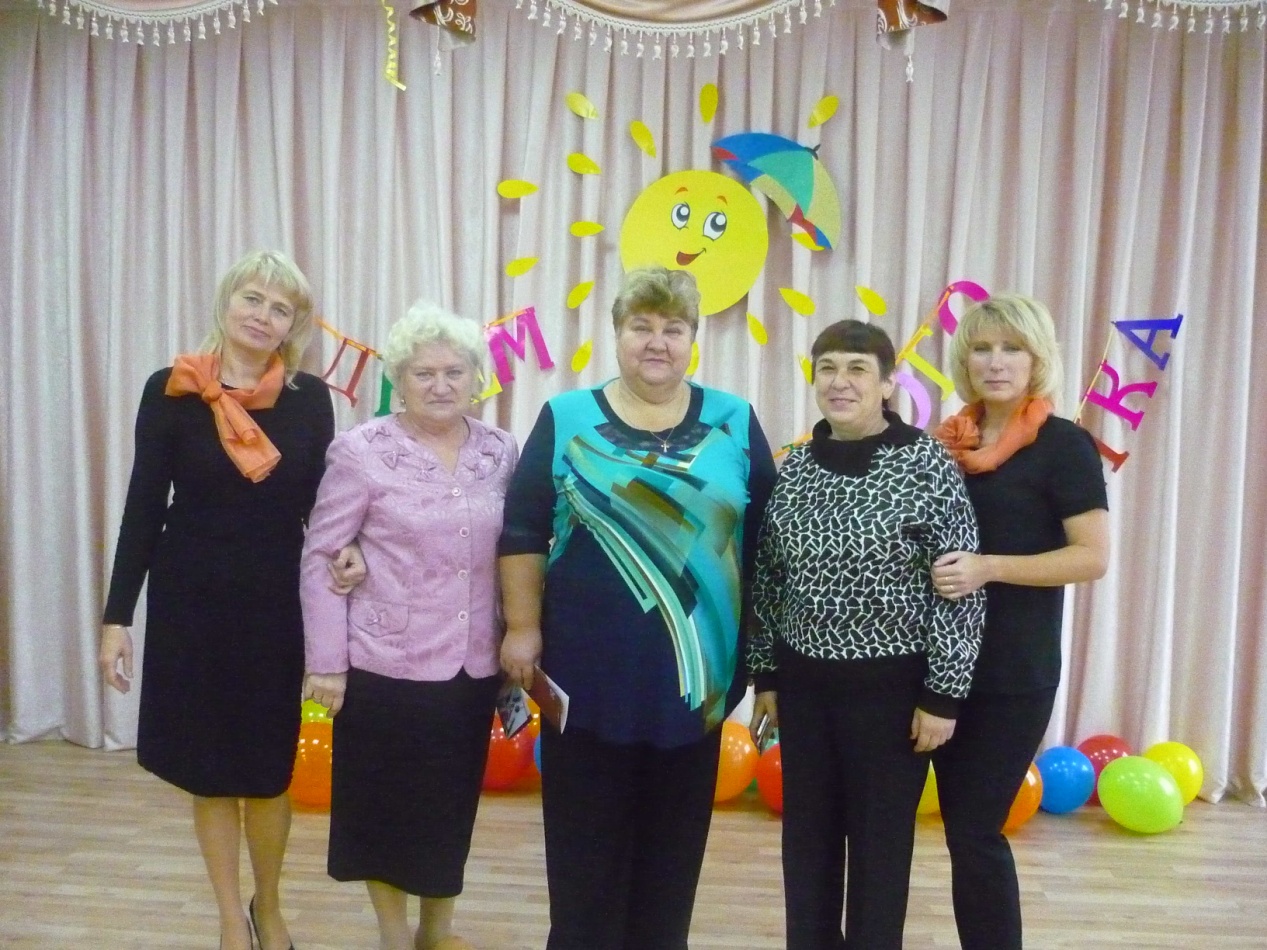 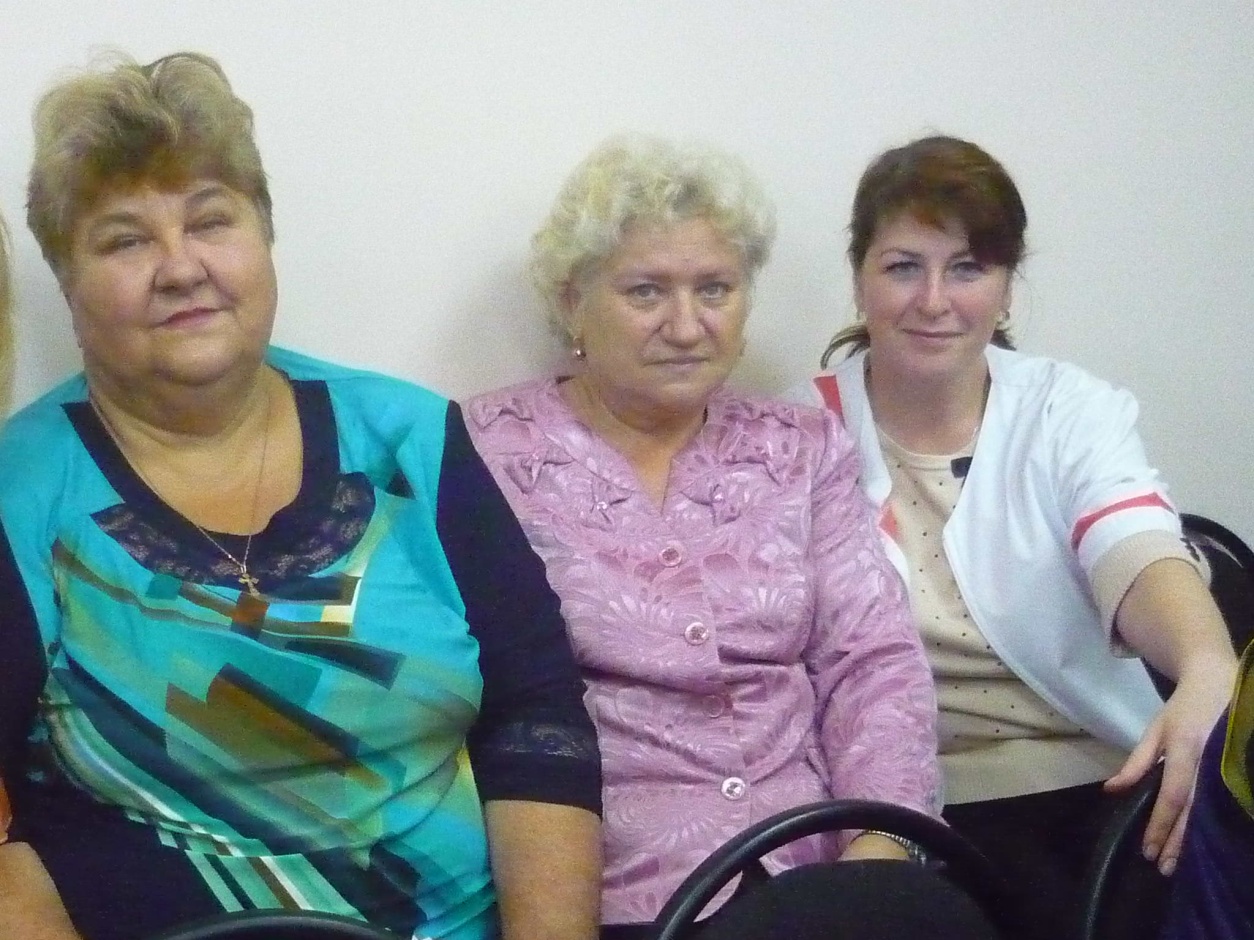 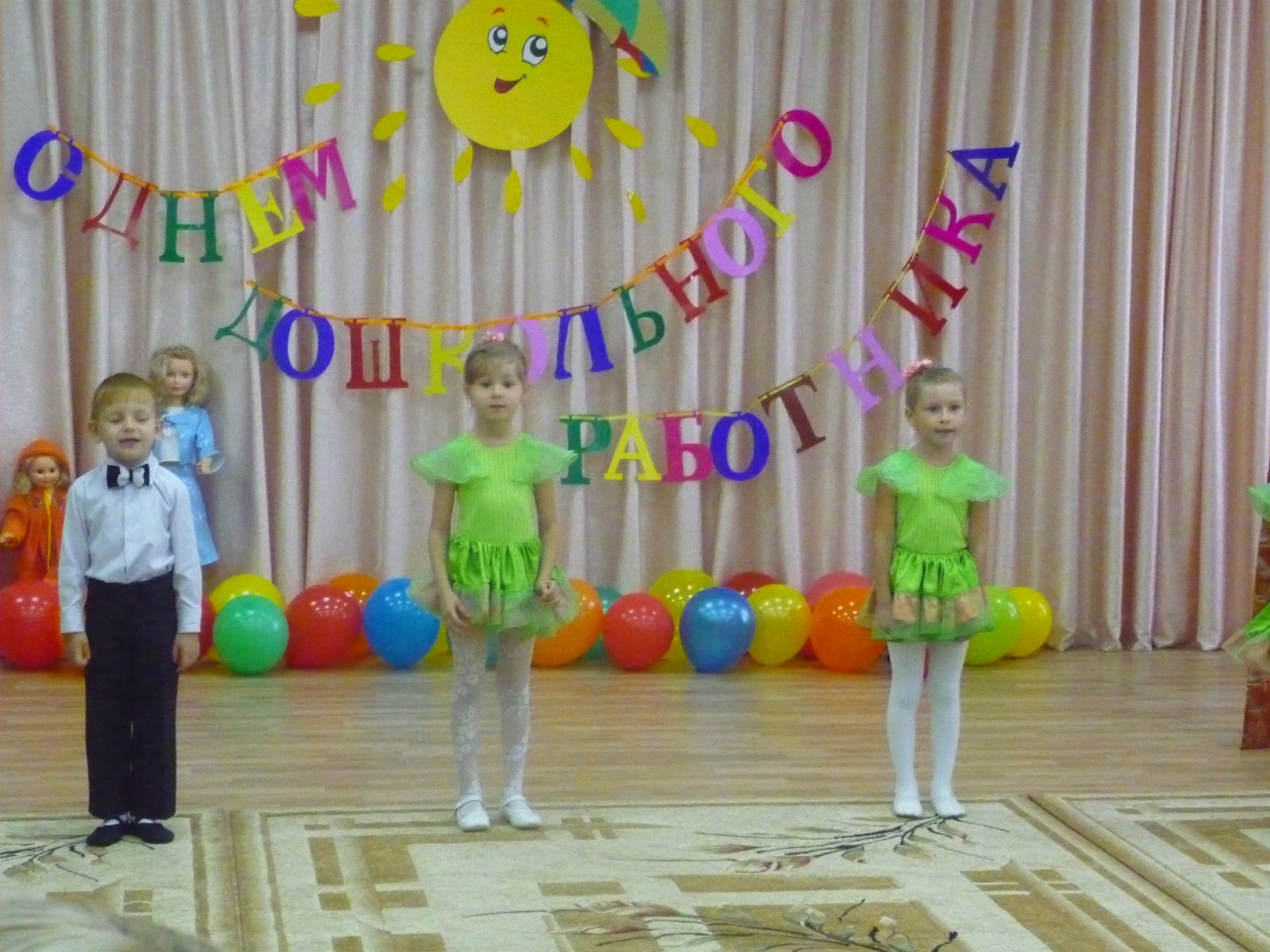 